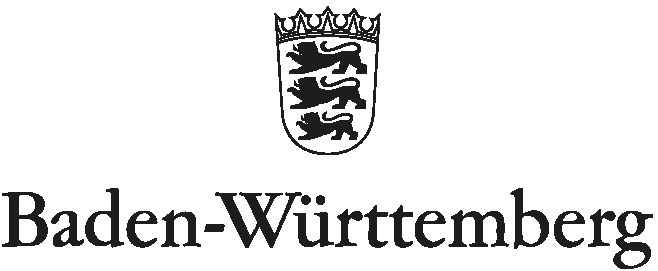 Staatliches Schulamt OffenburgWir beantragen, dass bei unserer Schülerin/ unserem Schüler geklärt wird, ob ein Anspruch auf ein sonderpädagogisches Bildungsangebot vorliegt. Uns ist bekannt, dass der Antrag zur Klärung des Anspruchs auf ein sonderpädagogisches Bildungsangebot von einer allgemeinen Schule nur gestellt werden kann, wenn konkrete Hinweise auf eine drohende Beeinträchtigung des Erziehungs- und Bildungsauftrags der Schule vorliegen in Bezug auf das Bildungsrecht der Schülerin/ des Schülers oder der Bildungsrechte der Mitschüler. Der Sonderpädagogische Dienst ist bereits einbezogen:      
(Name des Sonderpädagogischen Dienstes, SBBZ)(Datum,      Unterschrift Schulleitung der allgemeinen Schule )Antrag zur Klärung des Anspruchs auf ein sonderpädagogisches Bildungsangebot Antrag der Schule Name:Vorname:                             weibl.       männl.Vorname:                             weibl.       männl.Geburtsdatum:        Geburtsort:       Geburtsort:       Nationalität:         Religion:       Religion:       Besuchte Einrichtung:      Zurückstellung (SJ):       Wiederholung (Klassenstufe):Name, Vorname der Mutter:  Anschrift:  Telefon:        Sorgeberechtigt:   Ja          NeinName, Vorname des Vaters: Anschrift (wenn abweichend): Telefon:      Sorgeberechtigt:   Ja         NeinName, Vorname des Vaters: Anschrift (wenn abweichend): Telefon:      Sorgeberechtigt:   Ja         NeinSchüler/in gemeldet bei:     Eltern:         Vater:        Mutter:                Pflegeeltern / Betreuer: Schüler/in gemeldet bei:     Eltern:         Vater:        Mutter:                Pflegeeltern / Betreuer: Schüler/in gemeldet bei:     Eltern:         Vater:        Mutter:                Pflegeeltern / Betreuer: Name/Anschrift/ Telefon anderer Sorgeberechtigter:  Pflegeeltern / Betreuer:      Name/Anschrift/ Telefon anderer Sorgeberechtigter:  Pflegeeltern / Betreuer:      Name/Anschrift/ Telefon anderer Sorgeberechtigter:  Pflegeeltern / Betreuer:      